VIJAYANAGARA SRI KRISHNADEVARAYA UNIVERSITY, BALLARI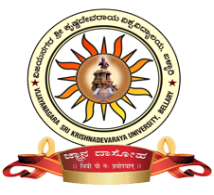 SYLLABUSDepartment of Studies inCHEMISTRYMASTER OF SCIENCE-INDUSTRIAL CHEMISTRY(I to IV Semester)Choice Based Credit System(CBCS)With effect from 2017-18Department of Studies in ChemistryObjectives of Industrial Chemistry ProgramTo  understand the  basic and applied concepts of chemistry logically with emphasis on practical aspects.Developing the analytical skills in various classical and instrumental methods of analysis.To impart educational skills and the knowledge in applied chemistry to apply it in related areas.Improve the communication skills and inspire for the future careers in the field of Chemistry.In-plant training and industrial visits are undertaken to provide hands-on experience for industrial career.Outcomes of Industrial Chemistry ProgramTrained the students for skills in synthesis and analysis.The graduates are able to pursue their careers in different fields.The seminars and interactions have improved communication skills and confidence.The in-plant training for a month boosts the employment opportunities in various industries.Special coaching classes have resulted in students clearing KSET/NET examinations.Placed in various positions related to environmental and quality control of various industries.